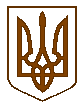 УКРАЇНАБілокриницька   сільська   радаРівненського   району    Рівненської    області(п’ятдесят п’ята чергова сесія сьомого скликання)   РІШЕННЯ 21  грудня  2019 року                                                                                  №  1083                                                                        Про затвердження штатного розпису та тарифних розрядів працівників дошкільного навчального закладу (ясла дитячий садок) с. Біла Криниця на                  2020 рік            Відповідно до п. 3 Постанови Кабінету Міністрів України від 14.12.2016 року № 974 із внесеними змінами у додаток 2 до постанови Кабінету Міністрів України від 30.08.2002 року №1298 «Про оплату праці працівників на основі Єдиної тарифної сітки розрядів і коефіцієнтів з оплати праці працівників установ, закладів та організацій окремих галузей бюджетної сфери, керуючись ст. 26 та ст. 32 Закону України «Про місцеве самоврядування в Україні», сесія сільської радиВИРІШИЛА:Затвердити  тарифні розряди працівників дошкільного навчального закладу (ясла дитячий садок) с. Біла Криниця згідно з додатком 1.Контроль за виконанням даного рішення покласти на голову постійної комісії сільської ради з питань бюджету та фінансів О. Зданевич  та головного бухгалтера М. Захожу.Сільський голова                                                                      Тетяна ГОНЧАРУК  Додаток  1до рішення сесії Білокриницької сільської  ради
від «21»  грудня   2019р.  № 1083 ШТАТНИЙ РОЗПИС та тарифні розрядипрацівників Білокриницького ДНЗСільський голова                                                                      Тетяна ГОНЧАРУКПленарне засідання п’ятдесят п’ятої чергової сесіїБілокриницької сільської ради сьомого скликання21  грудня  2019 року
ВІДОМІСТЬдля поіменного голосування з питання:«Про затвердження штатного розпису та тарифних розрядів працівників дошкільного навчального закладу (ясла дитячий садок) с. Біла Криниця на 2020 рік»Голосували:    «за» - 	13	                          «проти» - 	0	                          «утримався» - 	0	                          «не голосував» - 	0	Голова комісії                                        _______________              (А.М. Дубіч)Секретар комісії                                    _______________              (Р.О. Галябар)Член комісії                                           _______________              (М.П.Семенюк)№  з/пНазва посадиРозрядКількість штатних одиниць1Завідувачки ДНЗ1612Вихователь 1313Вихователь 125,74Вихователь-методист130,55Практичний психолог 130,756Вихователь 1127Музичний керівник 1118Інструктор з фізкультури90,59Медична сестра (спеціаліст)  8110Завідувач господарства (спеціаліст)7111Бухгалтер (спеціаліст)8112Помічник вихователя54,313Кухар4214Машиніст із прання та ремонту спецодягу (білизни)21,2515Оператор котельні2116Підсобний робітник1117Двірник11Всього:Всього:Всього:26Адміністративний і учбово-допоміжний персоналАдміністративний і учбово-допоміжний персоналАдміністративний і учбово-допоміжний персонал2,25вихователівихователівихователі10,2спеціалістиспеціалістиспеціалісти3молодший обслуговуючий персоналмолодший обслуговуючий персоналмолодший обслуговуючий персонал10,55№з/пПрізвище, ім’я, по батьковіЗаПротиУтри-мавсяНе приймав участь в голосуванні1.Гончарук Тетяна Володимирівназа2.Галябар Роман Олександровичза3.Власюк Світлана Андріївназа4.Данилюк Наталія Василівназа5.Семенюк Марія Петрівназа 6.Дем'янчук Віталій Григоровичза7.Зданевич Оксана Данилівнавідсутня8.Кисіль Тетяна Михайлівнавідсутня9.Панчук Ярослав Петровичвідсутній 10.Ящук Оксана Костянтинівназа11.Целюк Тетяна Лонгінівнавідсутня12.Плетьонка Андрій Васильовичза13.Вовчик Юрій Анатолійовичвідсутній 14.Дубіч Анатолі Миколайовичза15.Захожа Інна Анатоліївназа16.Морозюк Оксана Дмитрівназа17.Денисюк Іван Миколайовичвідсутній18.Кравченко Алла Дмитрівнавідсутня19.Люльчик Валерій Федоровичвідсутній 20.Клименко Тарас Володимировичза21.Ляшецька Надія Миколаївнавідсутня22.Ящук Олена АдамівназаВсього:Всього:13